ЗАДАНИЕ  7 классна 27.04-30.04.2020г.по предмету «Живопись»преподаватель Кочеткова Юлия Васильевнателефон, Вайбер 8-920-937-45-85, электронная почта dchi.7@mail.ruКопирование натюрморта с репродукций известных художников.Формат А3 ( с учетом масштаба). Материал: гуашь. Примеры: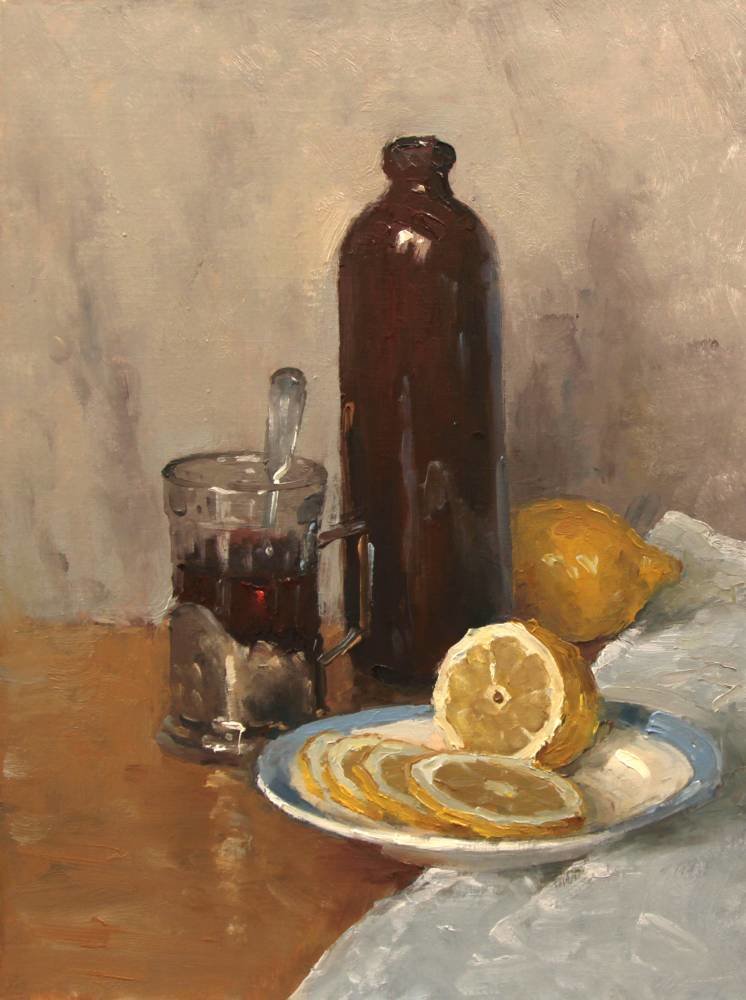 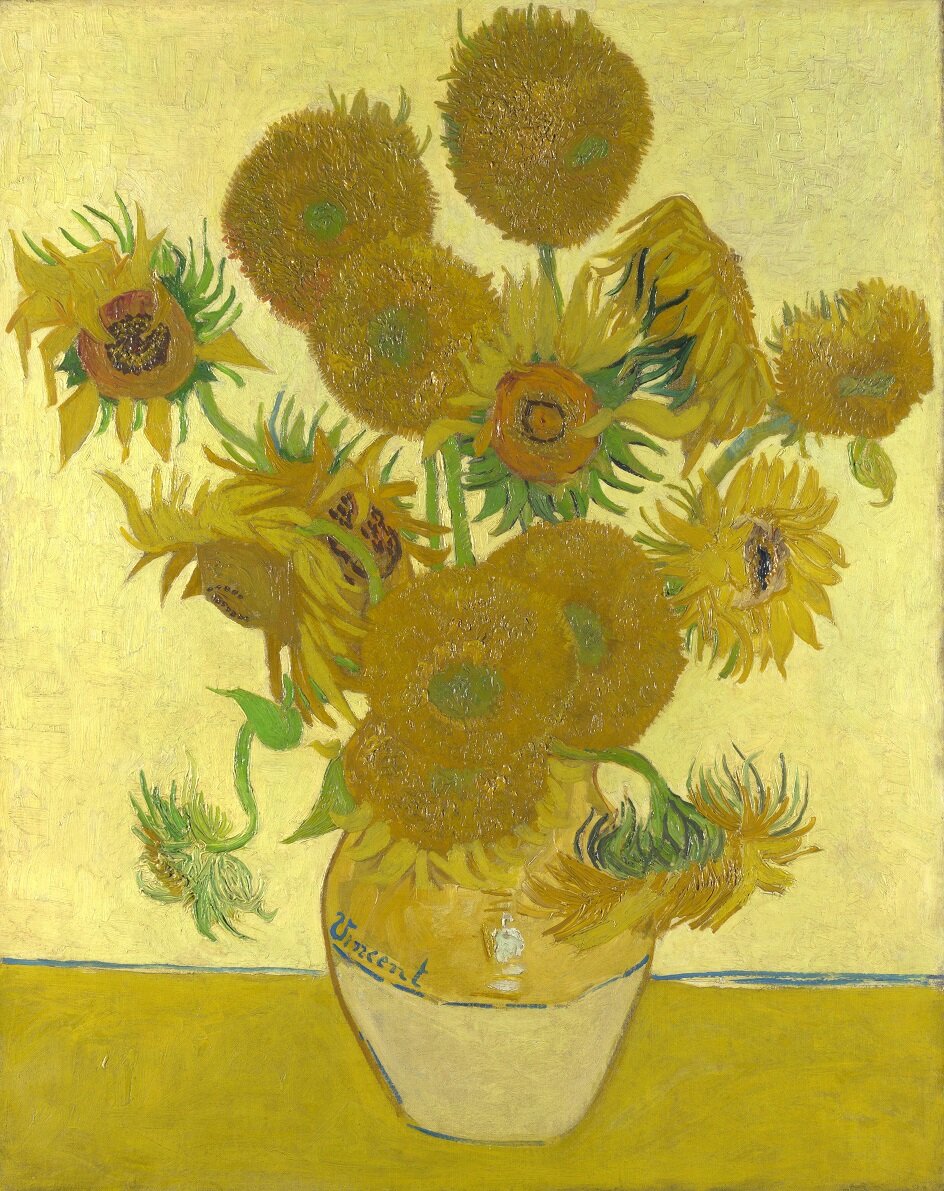 Ван Гог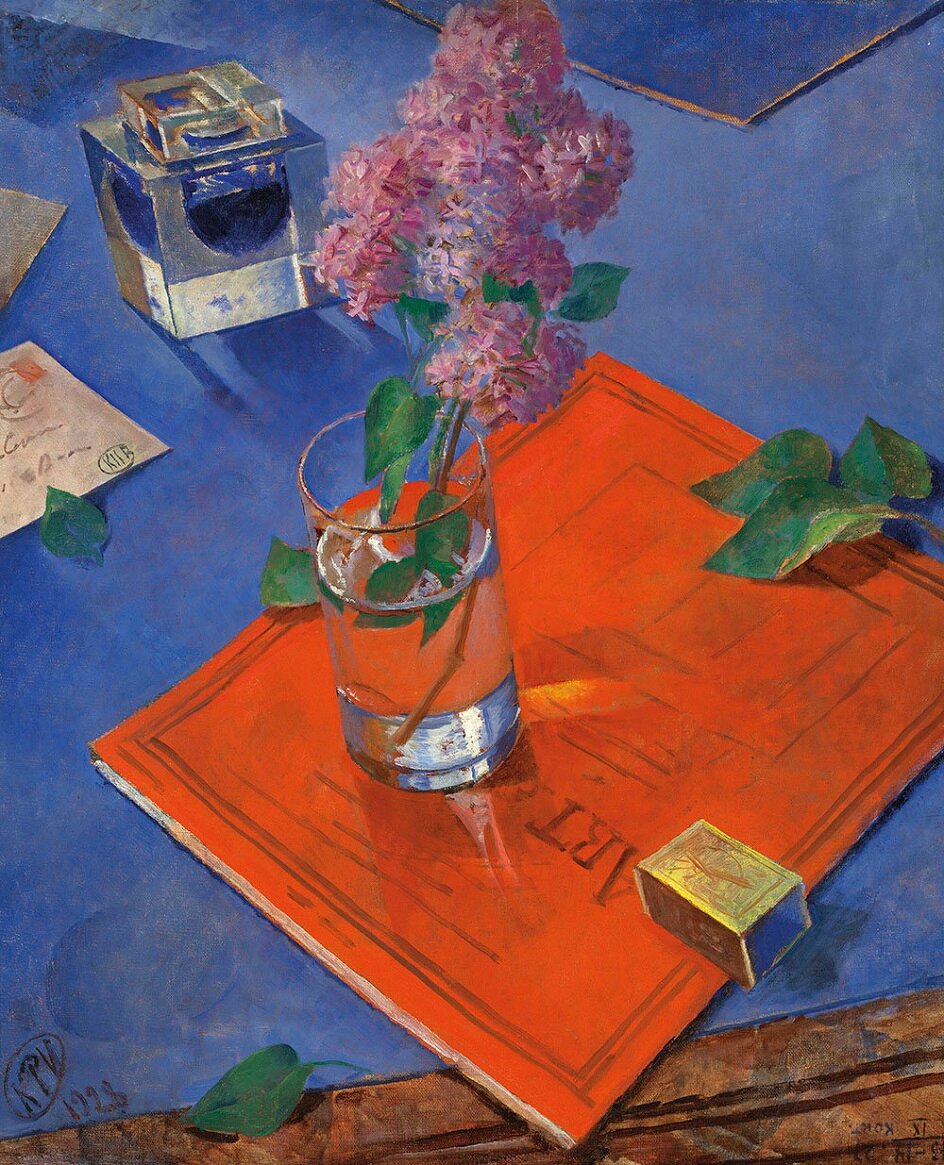 Сирень. Петров Водкин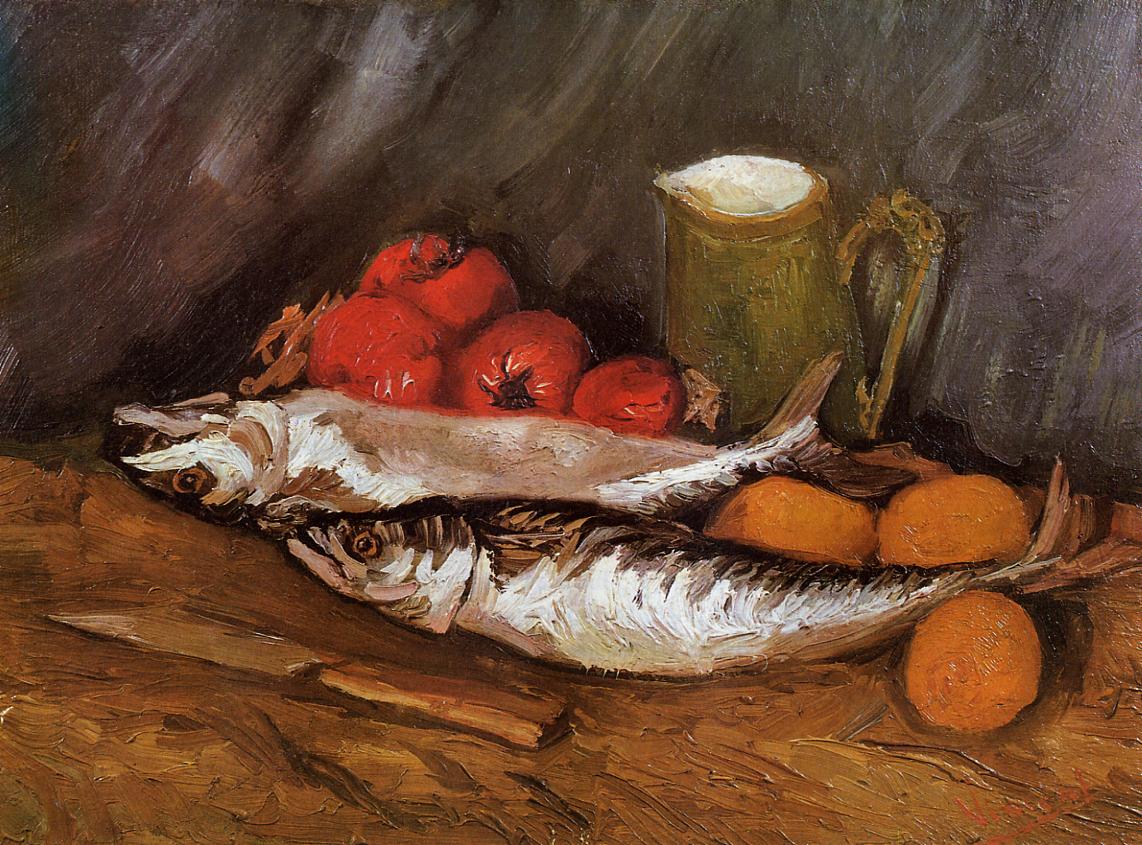 Ван Гог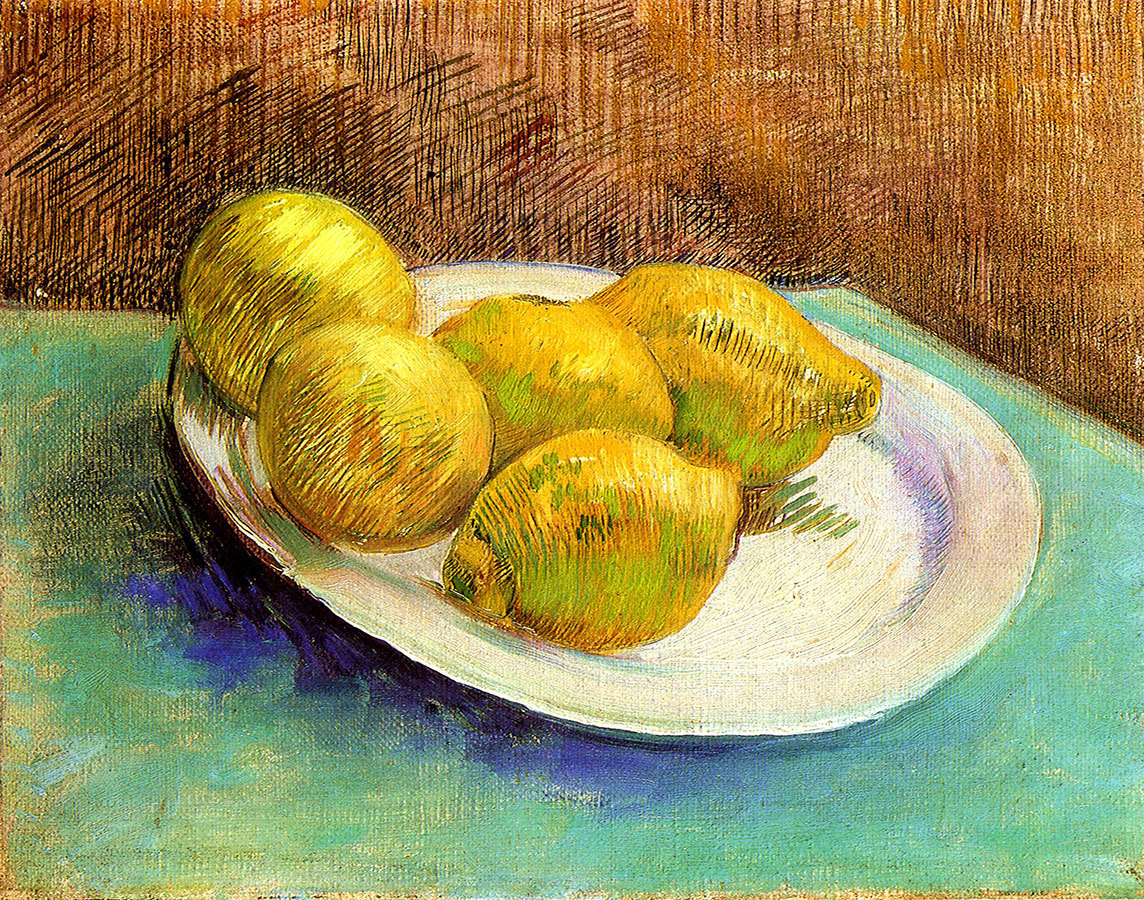 Ван Гог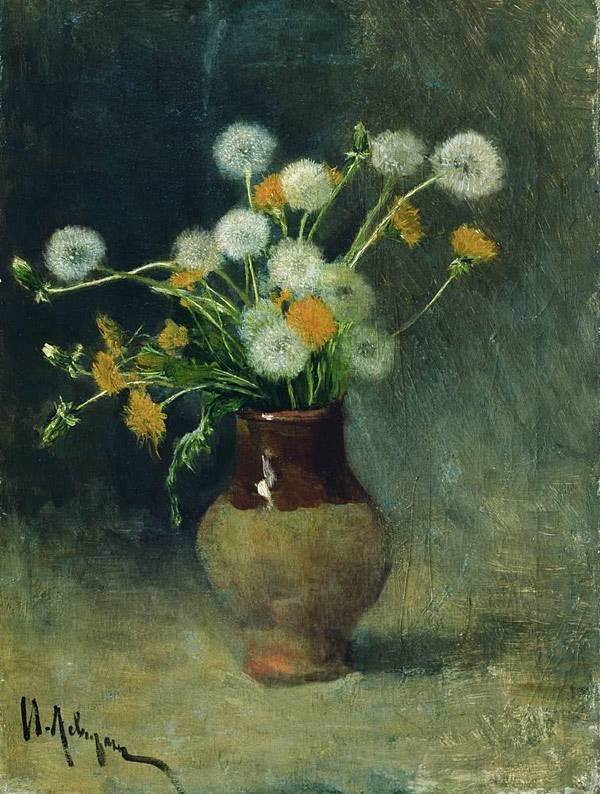 Левитан «Одуванчики»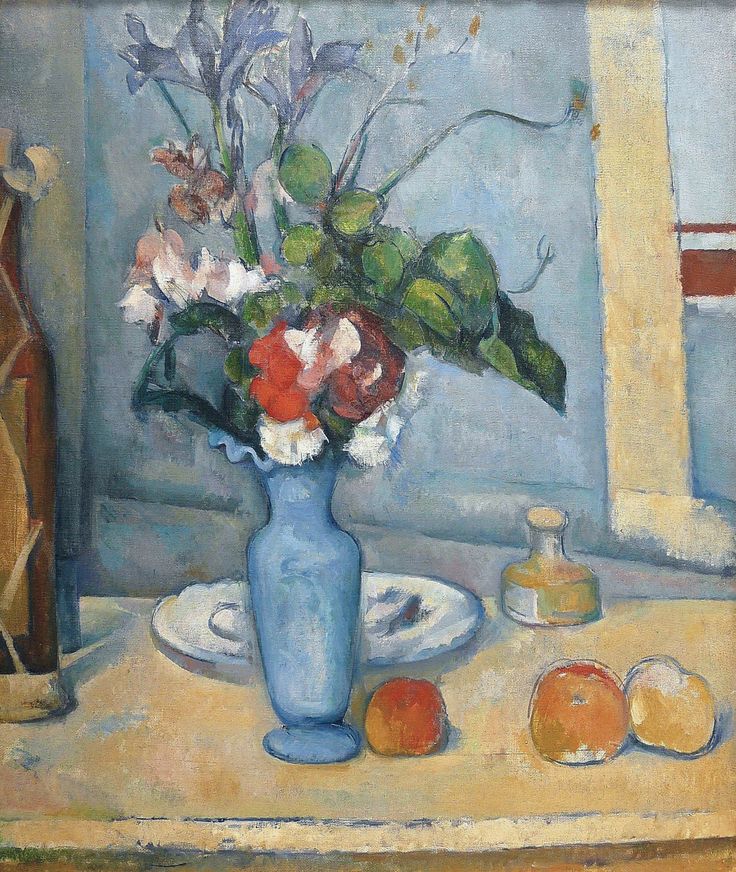 Поль Сезанн «Голубая ваза»